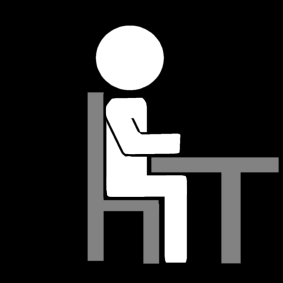 Ik zit aan mijn tafel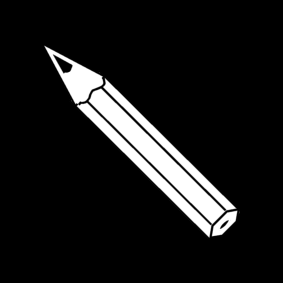 Ik pak mijn spullen: Potlood en gum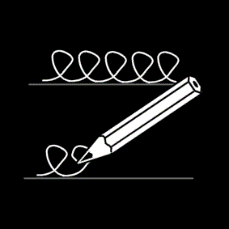 Dictee (10 min)Woorden met eiJe kunt niet horen of je eo of ij schrijft. De woorden met een ei moet je onthouden!Zij breitIk dreigHij dweiltHet feitHij staat met zijn voeren in de klei.Laat uw kind de woorden zelf nakijken. Indien het woord anders geschreven is schrijf het dan zoals het hierboven staat. Uw kind is gewend om losse schrijfletters te gebruiken.Is u kind snel klaar, laat het dan zoveel mogelijk proberen netjes te schrijven en binnen de lijntjes.  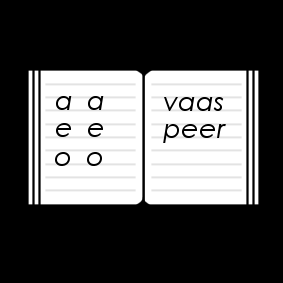 Taal op Maat WERKBOEK  (45 min)Leerdoel : Woorden bij het thema samenwerkenEen woordkast maken. thema 3, wk 2, les 10,  1-4  blz 56-57Klaar = doorwerken op blz 92Uitleg video:https://youtu.be/jO6sRwHopnM: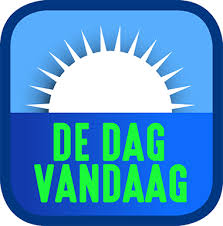 De dag vandaag groep 3-4-5 (10 min)https://www.dedagvandaag.nl 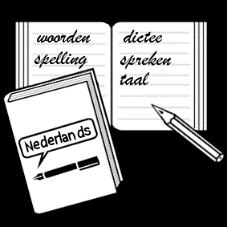 Spelling op maat (25-30 min)Lesdoel:  woorden schrijven met aai, oor of oeiBlok 4, week 15, les 10 opdr 1-5Blz 82-83Klaar = doorwerken op blz 97 opd 8Uitleg video: https://youtu.be/ehZyBhsI7Q0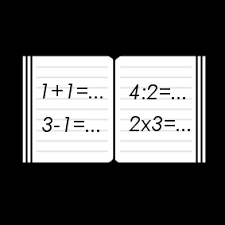 Snappet (45 min)deel 4b, blok 2, week 3 Projecttoets100 A. Klokkijken op een klok met wijzers – kwartierenOEFEN VOOR DE TOETS NOG EVEN MET KLOKKIJKENUitleg video:https://youtu.be/QpZ81qH1NvQExtra: doorwerken aan groei richting streefniveau dit mag onbeperktLET OP!! Kinderen mogen alleen werken in he tabblad ontvangen lessen. Iedere dag zetten we de te maken les klaar. Bij deze les staat NIEUW.  Een extra filmpje waarin juf Anne het verdelen laat zien:https://youtu.be/0UQdgrzFhrw 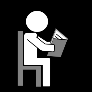 Technisch lezen (15 min)Lekker lezenBlz: 20-21Lees samen om en om een regel. Let op! De kinderen moeten met hun vinger meelezen! 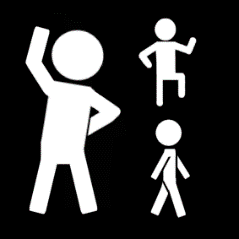 Link naar Sportactiviteiten kids workout